PHỤ LỤC 3HƯỚNG DẪN TRÌNH BÀY CHUYÊN ĐỀQuy định về định dạng văn bản Bài báo cáo viết tối thiểu 30 trang (in hai mặt) kể cả hình, bảng biểu và tài liệu tham khảo, mỗi nhóm in 1 quyển.Đánh máy vi tính, khổ giấy A4.Kiểu chữ 13 Times New Roman, cách dòng: 1.5pt , cách đoạn: 3pt. Lề trên: 2.0cm, lề dưới 2.0cm, lề trái 3.0 cm, lề phải: 2.0cm. 3.2. Kết cấu bài báo cáoTrang bìa cứng (mẫu kèm theo)Nhận xét (mẫu kèm theo)LỜI NÓI ĐẦU (nếu có)MỤC LỤCMỞ ĐẦUNỘI DUNG Lịch sử hình thành và phát triển nhà máyCơ cấu tổ chứcCác loại thiết bị, sản phẩm,………KẾT LUẬNTÀI LIỆU THAM KHẢO3.3. Phương thức đánh mụcĐánh số chương và số mục bằng số 1, 2, 3, không dùng số La Mã I, II, III, không dùng a, b, c;Số đầu tiên là số của chương. Tối đa đánh 4 cấp;Tiêu đề chương: in hoa chữ đậm, cỡ 15; tiêu đề mục lớn trong chương: in hoa đầu chữ đậm cỡ 13; tiêu đề mục nhỏ in nghiêng: chữ đậm cỡ 13. Sau tiêu đề các mục tuyệt đối không có các dấu chấm, hai chấm.Ví dụ: Chương 1. TỔNG QUAN1.1. Lược sử hình thành và phát triển nhà máy1.1.1. Cơ cấuQuá trình hình thành là…3.4. Tài liệu tham khảoCó ít nhất 5 tài liệu tham khảo;Các trích dẫn, lý thuyết cơ sở đều phải có tài liệu tham khảo;Có đánh số thứ tự 1, 2, 3 kế tiếp nhau;Tách riêng phần tài liệu tiếng Việt, tài liệu tiếng Anh, tài liệu internet;Trong mỗi phần, liệt kê theo ABC.3.5. Thực hiện báo cáo- Slide powerpoint báo cáo. - Thời gian báo cáo mỗi nhóm: 20 phút,  trong đó sinh viên báo cáo 10 phút, hỏi đáp hội đồng không quá 10 phút. Trước khi nhóm thực hiện báo cáo phải gởi bài cho giảng viên hướng dẫn trước 05 ngày.TRƯỜNG ĐẠI HỌC KỸ THUẬT - CÔNG NGHỆ CẦN THƠKHOA ĐIỆN - ĐIỆN TỬ - VIỄN THÔNG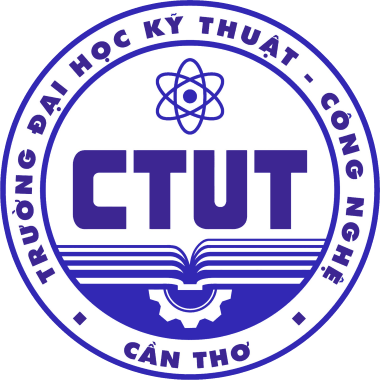 CHUYÊN ĐỀ THỰC TẾTÌM HIỂU……………………..CÁN BỘ HƯỚNG DẪN                SINH VIÊN THỰC HIỆNTS. Lê…………………	          1. Nguyễn Văn A…. (MSSV:…..)Ths. Nguyễn…………..		2. Lê V…..……........(MSSV:….)3. Trần V…..……........(MSSV:….)Cần Thơ - 2021NHẬN XÉT Sinh viên thực hiện 1: ………………………………………Ký tên …………Sinh viên thực hiện 2: ………………………………………Ký tên …………Sinh viên thực hiện 3: ………………………………………Ký tên …………Lớp: ………………………………………………………...Khóa: ……………ĐIỂMNHẬN XÉT CỦA GIẢNG VIÊNNHẬN XÉT CỦA GIẢNG VIÊN…………………………………………………….…………………………………………………….…………………………………………………….…………………………………………………….…………………………………………………….…………………………………………………….…………………………………………………….…………………………………………………….…………………………………………………….…………………………………………………….…………………………………………………….…………………………………………………….…………………………………………………….…………………………………………………….GIẢNG VIÊN IIGIẢNG VIÊN IIGIẢNG VIÊN IIGIẢNG VIÊN IGIẢNG VIÊN I